Here You Will See All My BodyI Will Show You Myself by web-cam or We can meet!My name is ClaraFIND ME BY NICK: likkitits715FIND ME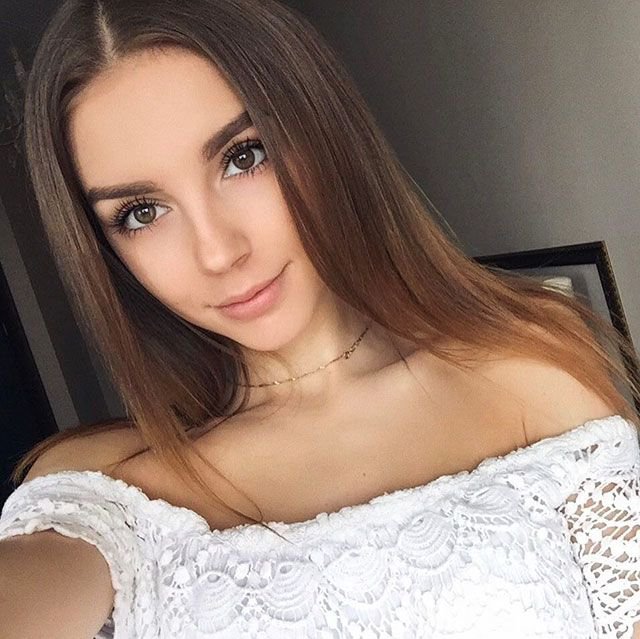 un-s-u-b